Prefeitura Municipal de Ponte Nova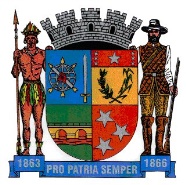 SECRETARIA DE EDUCAÇÃOEstado de Minas GeraisAtividade de Português - 3º ano do Ensino FundamentalTema: Ponte Nova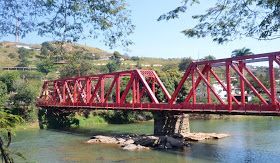 Você sabia?O Pontilhão de Ferro de Ponte Nova é reconhecido com um Bem Imóvel Tombado, construído em 1910 pela concessionária inglesa Leopoldina Railway, que deteve por muito tempo os direitos de exploração da linha férrea. Sua inauguração aconteceu em 1911.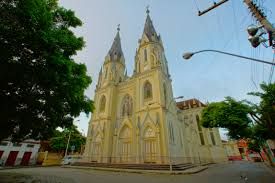                      Igreja São SebastiãoCom o auxílio de um responsável, pesquise e complete as frases encaixando as palavras que estão no quadro abaixo:Ponte Nova completou __________ anos.____________ é um bairro de Ponte Nova.Os __________ habitavam neste território antes de nós.A Igreja _____________ faz parte do catão postal da cidade e localizada no centro da cidade.A fonte também um dos cartões postais é localizada no bairro de _______________.Organize as frases:Crianças as novos de gostam livros _________________________________________________________Praça Juliana parquinho no Luiz na  brincam ________________________________________________________Coelhinho o assustador para A era armadilha ________________________________________________________Madeira como entalha a trabalhador o _________________________________________________________Você conhece a bandeira da cidade de Ponte Nova e o significado de suas cores?Pinte a bandeira nas seguintes cores:Amarelo – presta homenagem aos pioneiros da economia açucareira.Branco – simboliza a paz, seus primitivos habitantes, harmonia entre as famílias.Verde – a cor da esperança, lembrando as primeiras florestas do Vale do Rio do Doce.Vermelho – na língua tupi significa Piranga. O vermelho significa luta.Ao meio o brasão de armas de Ponte Nova.Boa atividade !!!!!Saudades de vocês!!       154                                                                            Índios                                                               Guarapiranga             São Sebastião                                  Palmeiras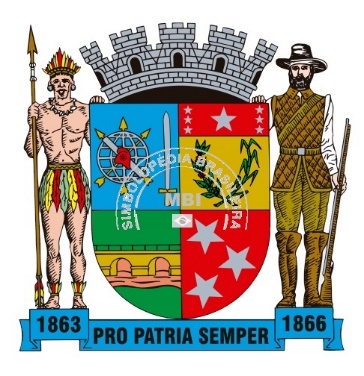 